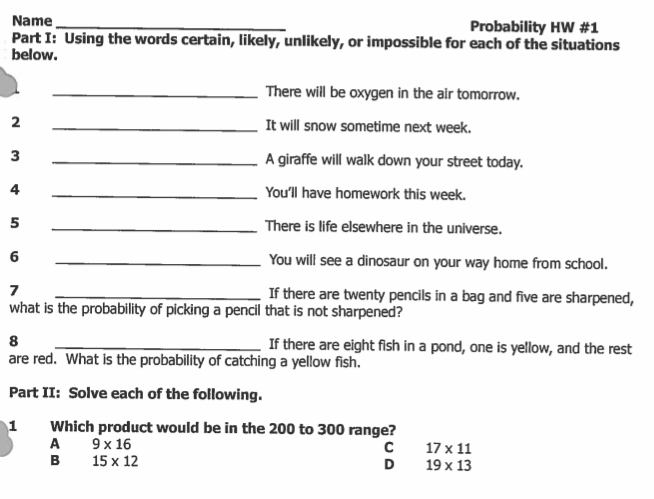 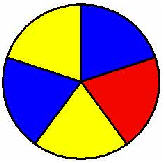 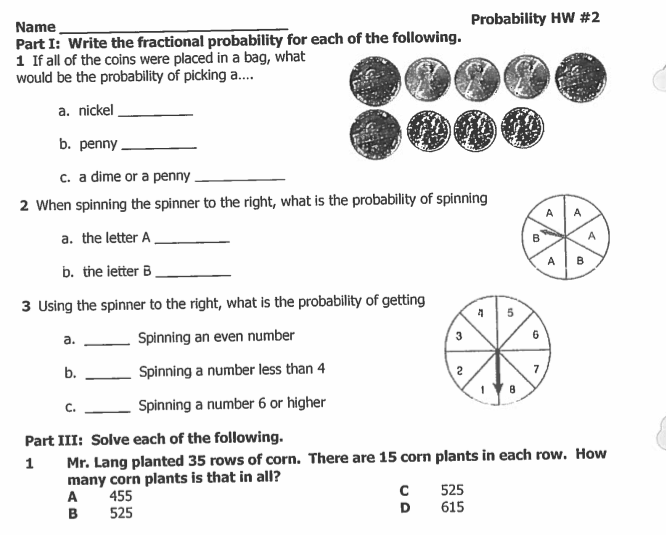 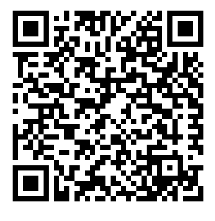 PART IV: Would it be fair if I was playing a game with my friend and we had different spinners like the ones shown below? Why or why not? Explain below.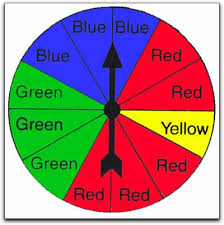 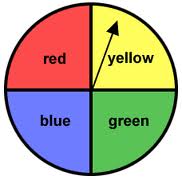 Player 1’s spinner					Player 2’s spinner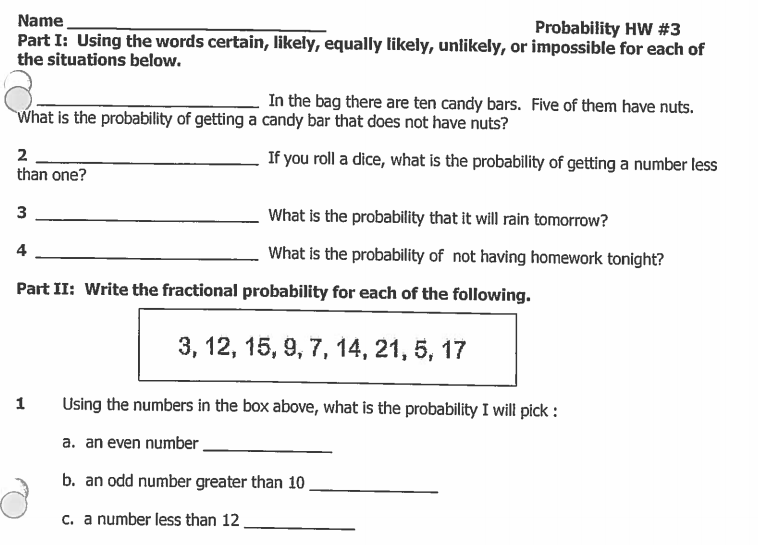 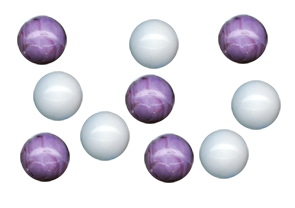 2	If the following marbles were in a baggie and you pulled one out without looking, what is the probability that you would pull out:				a) light marble = _________________				b) dark marble = _________________				c) a striped marble = ______________				d) a round marble = _______________Please place the fractions on the number line (hint: place 0 and 1 first!)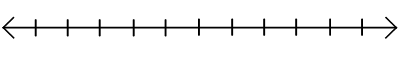 THURSDAY							PROBABILITY HW #4Name: _____________________________________________	PART I: Using impossible, unlikely, equally likely, likely, and certain answer the following questions.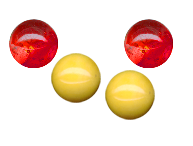 				1)  If I randomly chose a marble, what is the chance that the marble will be light colored?  _______________________________________________________2) What is the chance that I will choose a broken marble? _______________________________________________________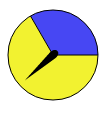 3)  What is the chance that the spinner will land on the dark area?  ___________________________________________4) What is the chance that the spinner will land on the light area? ____________________________________________PART II:  Use the number line to answer the following question.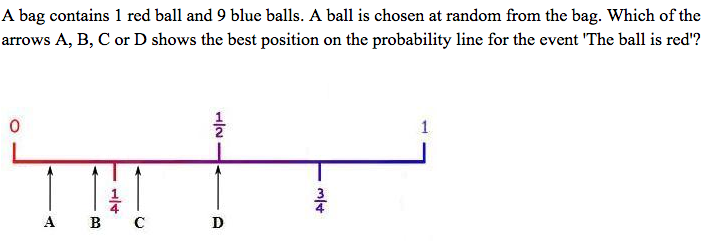 PART III:  Solve the following multiplication problems.6)  73		7)	12		8)  55		9)  12	     10)  6x7=   x   4			      x  35		 x  41		  x   8